Publicado en Barcelona el 26/08/2021 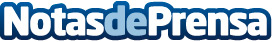 OIL FISHING amplía sus servicios mientras mantiene su colaboración con la consultoría empresarial CEDECOIL FISHING, S.L. es una empresa de gestión y explotación de estaciones de servicio con suministro de gasóleo y gasolina. Ubicada en el muelle pesquero de El Puerto de Santa María (Cádiz), su estación atendida LONJA GASOLINERA ofrece, además carburante de la máxima calidad, productos para el mantenimiento y conservación del vehículo y de alimentaciónDatos de contacto:CEDEC, S.A.Gabinete de prensa930330101Nota de prensa publicada en: https://www.notasdeprensa.es/oil-fishing-amplia-sus-servicios-mientras Categorias: Nacional Finanzas Logística Recursos humanos Otros Servicios Sector Marítimo Consultoría Actualidad Empresarial http://www.notasdeprensa.es